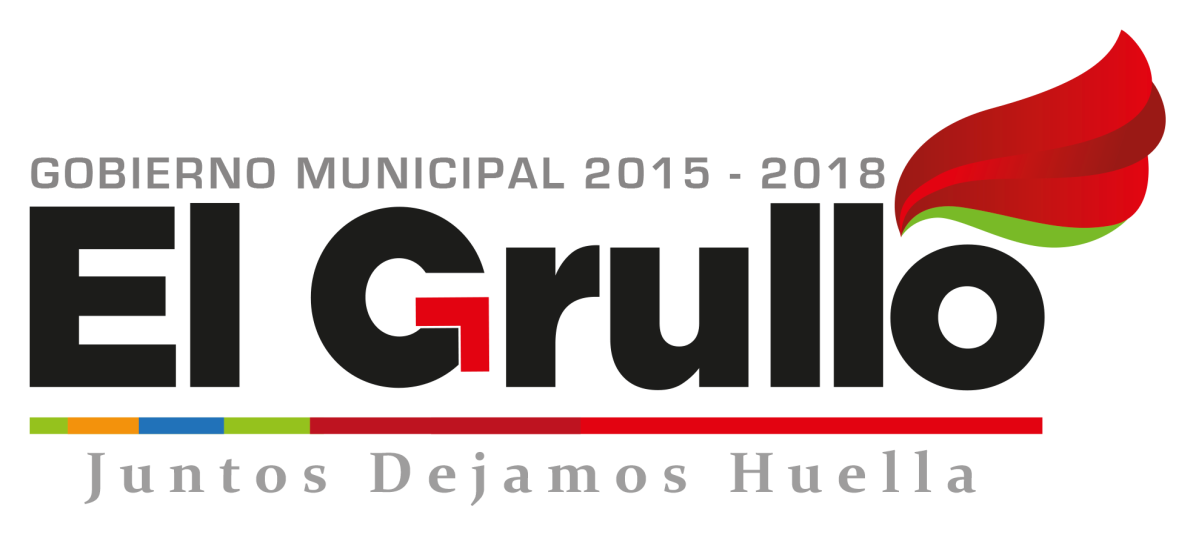 INFORMEMENSUAL DE ACTIVIDADESAgosto   2017María Guadalupe Zamora Murillo.Director de Servicios Públicos Municipales.ÇDepartamentoLogros o actividades:Aseo PúblicoResultados del Programa de Separación de Residuos.Orgánicos: 253.530 TON. Inorgánica: 57.645 TON.Basura: 373.950 TON. Reportes atendidos: Orgánicos: 08Inorgánicos: 01Basura: 03Venta de inorgánicos del centro de acopio: Piezas:   1,790pzas. Kilos:    40,436k.  Total:  $52,560.50Parques y JardinesCabecera Municipal.:Servicios realizados en: Alberca y Andador.Canchas deportivas: El Globo, Unidad deportiva y progreso. Apoyos en Escuelas: Niños Héroes y Adolfo López Mateos. Instituciones: Hospital de Primer contacto y URR.Apoyos a Escuelas: Instituto Forja y Esc. Primaria Niños Héroes. Localidades:Canchas deportivas: Ayuquila, Puerta de Barro, Cacalote, La Laja y el Aguacate.AlumbradoLámparas reparadas: 129CementerioServicios realizados: 27Constancias: 03Manifestaciones: 07Permisos de remodelación: 04Ventas de espacios: 01RastroSacrificios:Bovinos: 82Porcino: 989PinturaSe pintó en: Comedor Infantil y 3 fachadas de casas en la localidad de Ayuquila. ( se les premio por motivo de que Ayuquila gano reconocimiento como localidad limpia)   FontaneríaSe dieron servicio en: Mercado Municipal, Alameda, Presidencia y Alberca Olímpica. 